DEBRECENI Csokonai Vitéz Mihály Gimnázium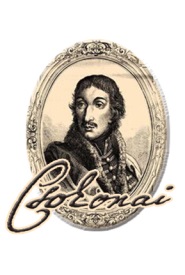 4032 Debrecen, Békessy Béla u. 12.  531-867; Fax: 531-867e-mail: iskola@csokonai-debr.edu.hu, OM: 031197Dr. Molnárné Szecskó Ágnesigazgatórészére																					Ikt.sz.: KÉRELEM OSZTÁLYOZÓ VIZSGÁRAJELENTKEZŐ ADATAI:Kérjük nyomtatott betűvel kitölteni.Név:Osztály:                                             Oktatási azonosító:Születési hely és idő:Anyja neve:Lakcím:OSZTÁLYOZÓ VIZSGÁRA VONATKOZÓ ADATOK:Dátum:________________________				_________________________        tanuló aláírása						szülő aláírása (kiskorú esetén)TantárgyÉvfolyam, melynek tananyagából vizsgát kíván tenniKérelem indoka